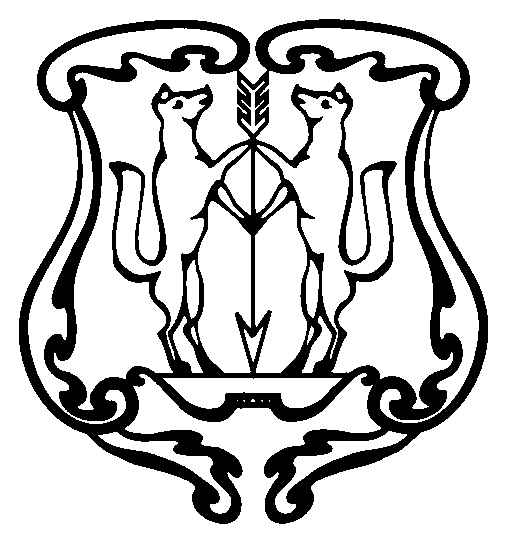 АДМИНИСТРАЦИЯ ГОРОДА ЕНИСЕЙСКАКрасноярского краяПОСТАНОВЛЕНИЕ«12» октября 2017 г.                                         г. Енисейск                                                  № 206-пО внесении изменений  в  постановление  администрации города Енисейска от 31.10.2013  №325-п  «Об утверждении  муниципальной  программы  города Енисейска «Управление муниципальными финансами» 	В соответствии со статьей 179 Бюджетного кодекса РФ, постановлением администрации города Енисейска от 06.08.2013  №243-п «Об  утверждении  Порядка принятия решений о разработке муниципальных программ города Енисейска, их формировании и реализации», статьями 44, 46  Устава города Енисейска, ПОСТАНОВЛЯЮ:      1. Утвердить муниципальную программу города Енисейска «Управление муниципальными финансами»,  утвержденную  постановлением администрации города от 31.10.2013 №325-п «Об утверждении   муниципальной  программы «Управление  муниципальными  финансами»  в новой редакции согласно приложению.Постановление вступает в силу с 1 января 2018 года и подлежит официальному опубликованию в газете «Енисейск-Плюс» и размещению на официальном Интернет-портале органов местного самоуправления города Енисейска www.eniseysk.com.Контроль за исполнением настоящего постановления оставляю за собой.Глава города Енисейска                                                                                         И.Н.Антипов						                                 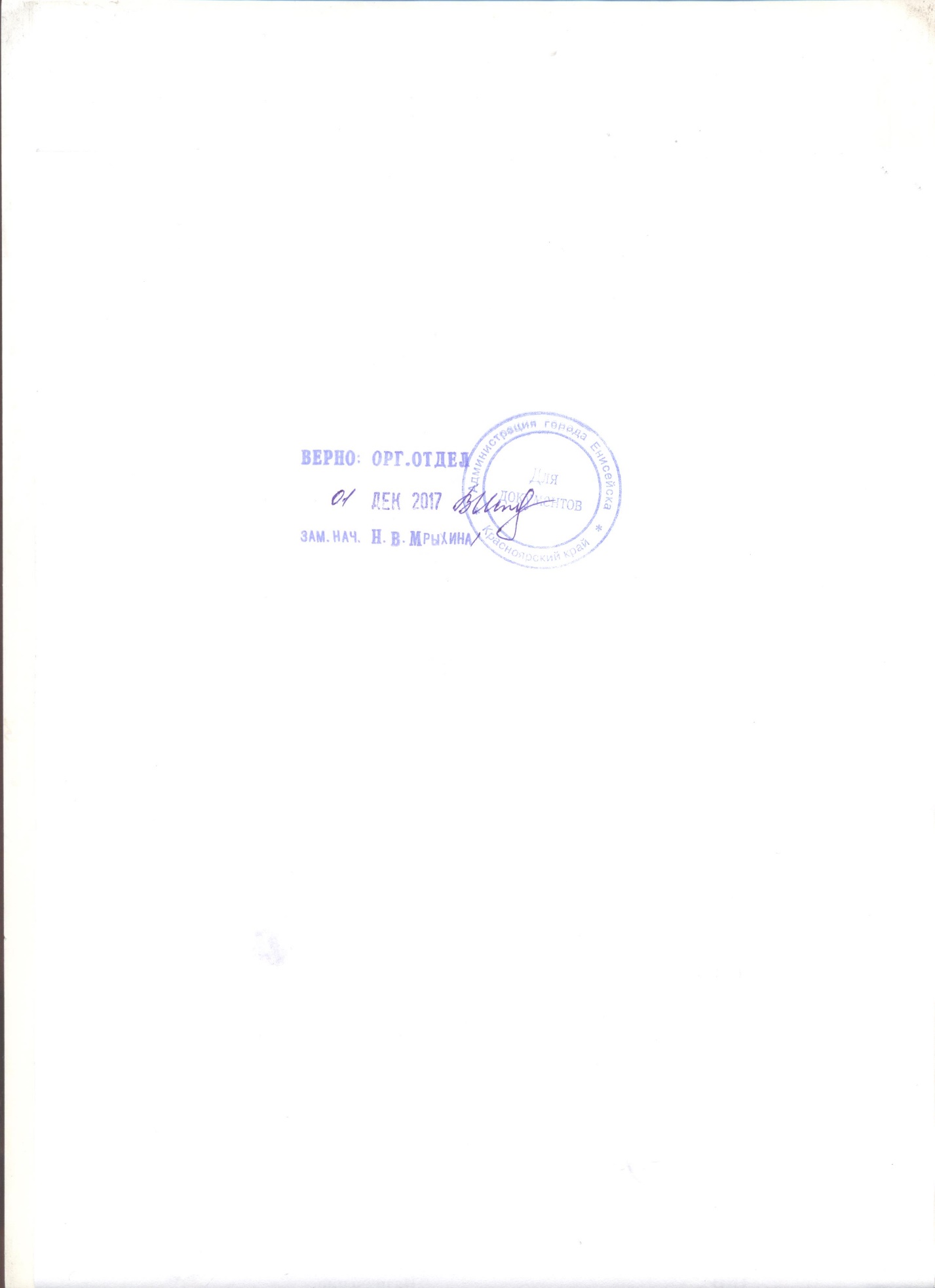 Приложение к постановлению администрации города Енисейскаот  «12» октября 2017  № 206-пМуниципальная программа города Енисейска«Управление муниципальными финансами»  Паспорт муниципальной программы города Енисейска «Управление муниципальными финансами» I. Характеристика текущего состояния в сфере управления муниципальными финансами города Енисейска. Основные цели, задачи и сроки реализации программы.Эффективное, ответственное и прозрачное управление муниципальными финансами является базовым условием для повышения уровня и качества жизни населения, устойчивого экономического роста, развития социальной сферы и достижения других целей социально-экономического развития города Енисейска.Муниципальная программа имеет существенные отличия от большинства других муниципальных программ города Енисейска. Она является «обеспечивающей», то есть, ориентирована на создание общих для всех участников бюджетного процесса, реализующих другие муниципальные программы, условий и механизмов их реализации.Возрастает роль эффективного бюджетного планирования, ориентированного на результат. Планирование расходов бюджета программно-целевым методом во взаимоувязке с новыми формами финансового обеспечения деятельности бюджетных и автономных учреждений должны обеспечить предоставление большего объема муниципальных услуг населению за прежний объем финансирования. При этом качество оказания муниципальных услуг не должно снижаться. С 2014 года бюджет города формируется на основе 12 программ. Реализация муниципальных программ в 2014-2016 годах осуществлялась в условиях замедления темпов социально-экономического развития в стране и крае, которое оказало существенное влияние на исполнение бюджета города.С целью обеспечения сбалансированности бюджета ежегодно, начиная с 2014 года, утверждаются планы мероприятий по мобилизации доходов, оптимизации расходов и совершенствованию долговой политики города Енисейска. Для мобилизации доходов в бюджет города проведена инвентаризация муниципального имущества для включения его в прогнозный план приватизации и дальнейшего выставления имущества на торги; работа по взысканию задолженности по арендным платежам за землю и муниципальное имущество; совместная работа администрации города с налоговыми органами, пенсионным фондом и другими ведомствами по легализации «теневой» заработной платы и взысканию задолженности по налоговым платежам в бюджет.В ходе работы по оптимизации расходов органами администрации города осуществлялась оценка возможности сокращения расходов с учетом их приоритетности. Расходы бюджета города были адаптированы к новому уровню доходов. Средства, полученные в результате оптимизации, направлялись на решение первоочередных социально значимых для города задач.Важным направлением повышения эффективности бюджетных расходов остается повышение эффективности бюджетной сети. Принципиально новым направлением в реформировании деятельности сети муниципальных учреждений стало формирование муниципального задания на оказание муниципальных услуг физическим и юридическим лицам на основе федеральных базовых (отраслевых) перечней услуг.В 2016 году проведена необходимая масштабная работа по занесению сведений в систему «Электронный бюджет», в 2015 году утверждены ведомственные перечни муниципальных услуг и работ. Объем финансового обеспечения муниципального задания с 2016 года рассчитывается на основании нормативных затрат на оказание муниципальных услуг, с учетом базовых нормативов затрат и применяемых к ним корректирующих коэффициентов. Данные меры позволяют обеспечить прозрачность стоимости каждой муниципальной услуги, создают необходимые условия для рационального использования бюджетных средств.С целью привлечения средств из других бюджетов бюджетной системы РФ город Енисейск активно участвует в краевых и федеральных проектах. В результате такой работы в бюджет города ежегодно поступают дополнительные средства.Учитывая общероссийские тенденции в экономике и многовариантность развития событий, а также практику исполнения бюджета города Енисейска, необходимо продолжать работу по решению возникающих проблем в сфере управления муниципальными финансами. Практика применения муниципальных заданий требует дальнейшего совершенствования. Экономические последствия принимаемых решений не всегда оцениваются в полной мере.С учетом сложившихся реалий существует необходимость приводить расходы бюджета города в соответствие с имеющимися финансовыми возможностями.Необходимо активизировать работу по мобилизации доходов, выявлению резервов и перераспределению ресурсов в пользу приоритетных направлений и проектов.Всем главным распорядителем бюджетных средств поставлена задача обеспечить бесперебойное функционирование муниципальных учреждений без снижения качества предоставляемых населению муниципальных услуг.Одним из инструментов эффективного использования бюджетных средств является проведение внутреннего муниципального финансового контроля за деятельностью органов городского самоуправления, муниципальных учреждений, предприятий города и иных организаций, получающих средства из бюджета города. С 2018 года планируется ввести в штатное расписание финансового управления администрации города Енисейска специалиста по осуществлению финансового контроля, способного своевременно выявлять и, самое главное, предотвращать бюджетные правонарушения. Прогноз развития сферы управления муниципальными финансами города Енисейска в рамках реализации настоящей программы направлен на:- достижение сбалансированности и прозрачности бюджета;- снижение объема муниципального долга;- формирование бюджетных параметров исходя из необходимости безусловного исполнения действующих расходных обязательств;- принятие новых расходных обязательств при наличии четкой оценки необходимых финансовых ресурсов и сроков их реализации;- соблюдение установленных законодательством требований к показателям бюджета.Управление муниципальными финансами в городе Енисейске осуществляется на основе нормативных правовых актов, принятых в соответствии с бюджетным кодексом Российской Федерации, Уставом города Енисейска, нормативной правовой базой города Енисейска.Реализация настоящей программы зависит от множества экономических и социальных факторов:- непрерывно меняющееся законодательство, прежде всего федеральное;- темпы экономического развития, оказывающие влияние на поступление доходов в бюджет города.Данные факторы могут привести к изменению показателей настоящей программы.Целями муниципальной программы являются обеспечение сбалансированности и устойчивости бюджетной системы города Енисейска, повышение качества и прозрачности управления муниципальными финансами.Достижение указанных целей программы будет обеспечено за счет решения следующих задач:   1. Создание условий для эффективного, ответственного и прозрачного управления финансовыми ресурсами в рамках выполнения установленных функций и полномочий, а также повышения эффективности расходов городского бюджета.2. Эффективное управление муниципальным долгом города Енисейска.Поставленные цели и задачи программы соответствуют социально-экономическим приоритетам города Енисейска в сфере управления муниципальными финансами.    Планируемый период реализации программы: 2018-2020 годы (без деления на этапы).II. Подпрограмма «Обеспечение реализации муниципальной программы и прочие мероприятия», краткое описание мероприятий подпрограммыВ рамках настоящей программы планируется реализация подпрограммы «Обеспечение реализации муниципальной программы и прочие мероприятия» и отдельного мероприятия «Управление муниципальным долгом города Енисейска».Цель реализации подпрограммы «Обеспечение реализации муниципальной программы и прочие мероприятия» (далее – подпрограмма) – создание условий для эффективного, ответственного и прозрачного управления финансовыми ресурсами в рамках выполнения установленных функций и полномочий, а также повышения эффективности расходов местного бюджета.В рамках подпрограммы планируется реализация двух основных мероприятий:         основное мероприятие 1 «Руководство и управление в сфере установленных функций», где будут проводиться:         организация и координация работы органов администрации города по мобилизации доходов и эффективному расходованию средств бюджета города;         организация работы по привлечению средств из других бюджетов бюджетной системы Российской Федерации;          детализация кодов бюджетной классификации для более четкого администрирования доходов и контроля за использованием средств бюджета города;          основное мероприятие 2 «Проведение оценки качества финансового менеджмента главных распорядителей (распорядителей) бюджетных средств». На основании данной оценки главным распорядителя (распорядителям) средств городского бюджета присваивается рейтинг по качеству управления финансами. Сводные результаты оценки качества финансового менеджмента направляются в администрацию города, после чего размещаются на интернет-портале органов местного самоуправления города Енисейска.Подробная характеристика основных мероприятий представлена в подразделе 4 раздела IV настоящей программы.В рамках отдельного мероприятия настоящей программы «Управление муниципальным долгом города Енисейска» планируются:1) сохранение объема и структуры муниципального долга в пределах ограничений. Установленных законодательством.Управление муниципальным долгом является составной частью системы управления муниципальными финансами города Енисейска. Эффективное управление муниципальным долгом означает не только своевременное обслуживание долговых обязательств, но и проведение рациональной долговой политики, направленной на сохранение объема и структуры муниципального долга в пределах ограничений установленных законодательством.2) соблюдение ограничений по расходам на обслуживание муниципального долга, установленных законодательством.Планирование расходов на обслуживание муниципального долга осуществляется в объеме, необходимом для полного и своевременного исполнения долговых обязательств по выплате процентных платежей по муниципальному долгу. Согласно законодательству имеется ограничение по объему расходов на обслуживание муниципального долга, который не должен превышать 15% объема расходов бюджета города без учета субвенций;3) качественное обслуживание муниципального долга.Город Енисейск имеет безупречную кредитную историю в результате своевременного исполнения принятых долговых обязательств и, как следствие, отсутствие просроченной задолженности, включенной в муниципальную долговую книгу города Енисейска;4) минимизация расходов на обслуживание муниципального долга.Для снижения расходов на обслуживание заимствований  планируется:проведение электронных аукционов на оказание услуг по предоставлению кредитов на финансирование дефицита бюджета города и погашение муниципальных долговых обязательств в рамках возобновляемых и невозобновляемых кредитных линий для снижения процентных ставок путем создания конкуренции среди кредитных организаций;привлечение кредитов кредитных организаций на минимально возможные сроки;проведение работы с банками по снижению процентных ставок в рамках заключенных муниципальных контрактов;досрочное погашение кредитов кредитных организаций по возобновляемым кредитным линиям в случае поступления дополнительных доходов в бюджет города.Информация об основных мероприятиях подпрограммы и отдельном мероприятии «Управление муниципальным долгом города Енисейска» программы представлена в приложении 1 к настоящей программе.III. Перечень нормативных правовых актов необходимых для реализации мероприятий программыРеализация программных мероприятий будет производиться в соответствии со следующими основными нормативными правовыми актами, регулирующими бюджетный процесс в городе:Бюджетным кодексом Российской Федерации;Постановление главы города от 20.05.2009  №382-п «О муниципальной долговой книге города Енисейска»;Решение Енисейского городского Совета депутатов от 28.06.2011 №17-140 «Об утверждении Положения о бюджетном процессе в городе Енисейске»;Постановление администрации города от 20.06.2014 №167-п  «Об утверждении порядка, методики оценки качества финансового менеджмента главных распорядителей средств бюджета города»;         Постановление администрации города от 06.08.2013 №243-п «Об утверждении Порядка принятия решений о разработке муниципальных программ города Енисейска, их формировании и реализации».IV. Перечень целевых индикаторов и показателей результативности муниципальной программы          Исходя из целей и задач определены целевые индикаторы и показатели результативности настоящей программы:          доля расходов бюджета города, формируемых в рамках муниципальных программ города;          соблюдение установленных Бюджетным кодексом РФ требований по срокам внесения проекта бюджета города и отчета о его исполнении в представительный орган, ограничений по показателям бюджета города;          соблюдение установленных законодательством РФ требований о составе годовой бюджетной отчетности;          объем просроченной кредиторской задолженности по оплате труда (включая уплату страховых взносов) муниципальных учреждений;         удельный вес муниципального долга в собственных доходах бюджета города.          Значение целевых индикаторов и показателей результативности, характеризующих достижение целей и задач, представлены в приложении 3 к настоящей программе.V. Ресурсное обеспечение программы за счет средств бюджета города, вышестоящих бюджетов и внебюджетных источниковНастоящая программа включает в себя особые расходы по сравнению с другими муниципальными программами. Прежде всего, это расходы на обслуживание муниципального долга и управление финансовыми ресурсами.Расходы, связанные с обслуживанием муниципального долга, определены исходя из планируемого объема заимствований.Размер ассигнований на управление финансовыми ресурсами определен исходя из предварительной оценки расходов на реализацию настоящей программы.Информация о распределении планируемых расходов бюджета на реализацию настоящей программы по кодам классификации расходов бюджетов представлена в приложении 5 к настоящей программе.Аналитическое распределение объемов финансирования программы по источникам финансирования представлено в приложении 8 к настоящей программе.VI. Подпрограмма муниципальной программыПодпрограмма «Обеспечение реализации муниципальной программы и прочие мероприятия»Паспорт подпрограммы1. Постановка общегородской проблемы подпрограммыВ настоящее время в сфере руководства и управления финансовыми ресурсами города сохранятся ряд недостатков, ограничений и нерешенных проблем, в том числе:незавершенность формирования и ограниченность практики использования в качестве основного инструмента для достижения основных целей бюджетной политики города и основы для бюджетного планирования муниципальных программ;сохранение условий и стимулов для неоправданного увеличения бюджетных расходов при низкой мотивации главных распорядителей бюджетных средств к формированию приоритетов и оптимизации бюджетных расходов;наличие избыточной сети муниципальных учреждений;слабая взаимосвязанность с бюджетным процессом инструментов бюджетирования, ориентированного на результат;отсутствие оценки экономических последствий принимаемых решений и, соответственно, отсутствие ответственности;отсутствие автоматизированной системы планирования бюджетов главных распорядителей бюджетных средств.Кроме того управление финансовыми ресурсами продолжает оставаться ориентированным на установление и обеспечение соблюдения формальных процедур, не создавая устойчивых стимулов и инструментов для повышения эффективности, прозрачности и подотчетности использования бюджетных средств в увязке с целями и результатами финансовой политики города.Для повышения прозрачности и открытости муниципальных финансов продолжится работа по размещению на сайте «Открытый бюджет» в соответствии с требованиями законодательства российской Федерации, Красноярского края, правовыми актами органов местного самоуправления города Енисейска и иные мероприятия в данном направлении.В 2016 году в целях повышения прозрачности бюджетного процесса и качества администрирования главными администраторами доходов утверждены методики прогнозирования поступлений в бюджет города.Начиная с 2016 года, планируется составление и ведение реестра источников доходов в государственной информационной системе управления государственными и муниципальными финансами Красноярского края. Это позволит систематизировать платежи, в том числе платежи за оказание государственных и муниципальных услуг, корректно формировать первичные учетные документы о начислении доходов.Разработка подпрограммы и её дальнейшая реализация позволит обеспечить устойчивое функционирование и развитие бюджетной системы, бюджетного устройства и бюджетного процесса города, системы исполнения бюджета и бюджетной отчетности, а также повышение эффективности использования средств городского бюджета.2. Основная цель, задачи сроки выполнения и показатели результативностиЦелью подпрограммы является создание условий для эффективного, ответственного и прозрачного управления финансовыми ресурсами в рамках выполнения установленных функций и полномочий, а также повышения эффективности расходов местного бюджета.Для достижения данной цели предполагается решение следующих задач1) осуществление планирования и исполнения бюджета города;2) развитие программно-целевых принципов формирования бюджета;3) координация деятельности органов администрации города по мобилизации собственных доходов бюджета города и привлечению средств из других бюджетов бюджетной системы Российской Федерации;4) соблюдение законодательства в части исполнения бюджета города.Решение поставленных задач охватывает все стадии планирования и исполнения бюджета города и позволит создать организационные и правовые предпосылки для повышения эффективности бюджетных расходов Период реализации подпрограммы: 2018-2020 годы.Исполнителем подпрограммы является финансовое управление администрации города Енисейска.3. Механизм реализации подпрограммыРеализация мероприятий подпрограммы производится в соответствии со следующими основными правовыми актами города, регулирующими бюджетный процесс в городе:Решением Енисейского городского Совета депутатов от 28.06.2011 №17-140 «Об утверждении Положения о бюджетном процессе в городе Енисейске». Оно является базовым нормативным правовым актом города, в котором определены участники бюджетного процесса, вопросы формирования доходов и расходов бюджета города, процессы составления, рассмотрения, утверждения и исполнения бюджета города. На основании данного решения принимаются нормативные правовые акты, регулирующие отдельные вопросы бюджетного процесса в городе;          Постановлением администрации города от 06.08.2013 №243-п «Об утверждении Порядка принятия решений о разработке муниципальных программ города Енисейска, их формировании и реализации».Одна из ключевых задач финансового управления - формирование и организация исполнения бюджета города (подготовка проектов решений о бюджете города на очередной финансовый год и плановый период, о внесении изменений в решение о бюджете города на очередной финансовый год и плановый период, об утверждении отчета об исполнении бюджета города).В целях своевременной и качественной подготовки проекта бюджета города на очередной финансовый год и плановый период финансовое управление:составляет проект бюджета города и материалы к нему;разрабатывает основные направления бюджетной политики и основные направления налоговой политики;ведет реестр расходных обязательств города;организует методологическое руководство работой главных распорядителей бюджетных средств и главных администраторов доходов при подготовке проекта бюджета города;доводит бюджетные ассигнования и лимиты бюджетных обязательств до главных распорядителей бюджетных средств;проводит работу по совершенствованию процесса планирования и организации исполнения бюджета, правовой базы и методологического обеспечения бюджетного процесса.Также к ведению финансового управления относятся:установление порядка составления и ведения сводной бюджетной росписи бюджета города и кассового плана исполнения бюджета города, а также состава и сроков предоставления главными распорядителями бюджетных средств и главными администраторами доходов сведений, необходимых для их составления и ведения;участие в совершенствовании оплаты труда работников муниципальных учреждений, лиц, замещающих муниципальные должности, и муниципальных служащих в рамках реализации принятых решений на уровне федерации, субъекта и муниципалитета;ведение реестра источников доходов бюджета города;иные вопросы, определенные нормативными правовыми актами.4. Характеристика основных мероприятий подпрограммыРешение задач подпрограммы планируется осуществлять в рамках двух основных мероприятий.В рамках основного мероприятия "Руководство и управление в сфере установленных функций" будут решаться задачи по:координации деятельности органов администрации города по увеличению собственных доходов бюджета города и привлечению средств из других бюджетов бюджетной системы Российской Федерации;формированию объема расходных обязательств, соответствующих источникам их финансового обеспечения;осуществлению планирования и исполнения бюджета города;развитию программно-целевых принципов формирования бюджета;обеспечению соблюдения законодательства в части исполнения бюджета города.Мероприятие будет включать в себя несколько направлений деятельности:проведение работы по мобилизации собственных доходов бюджета города и привлечению средств из других бюджетов бюджетной системы Российской Федерации;определение объема расходных обязательств с учетом их распределения на действующие и принимаемые;внедрение универсального подхода к расчету однотипных муниципальных услуг;формирование информации и документов для реестра участников и неучастников бюджетного процесса на едином портале бюджетной системы Российской Федерации "Электронный бюджет", а также поддержание информации в актуальном состоянии;организация работы по формированию и публикации структурированной информации о муниципальных учреждениях на официальном сайте для размещения информации об учреждениях (www.bus.gov.ru), разработанном Министерством финансов Российской Федерации совместно с Федеральным казначейством. С 2012 года все муниципальные учреждения города размещают на указанном сайте информацию о своей деятельности.В рамках основного мероприятия "Проведение оценки качества финансового менеджмента главных распорядителей (распорядителей) бюджетных средств» будет продолжена работа по оценки качества финансового менеджмента. На основании данной оценки главным распорядителя (распорядителям) средств городского бюджета присваивается рейтинг по качеству управления финансами. Сводные результаты оценки качества финансового менеджмента направляются в администрацию города. Информация об исполнителях и сроках исполнения мероприятий подпрограммы представлена в приложении 1 к настоящей Программе, о главном распорядителе бюджетных средств, объемах и источниках финансирования мероприятий подпрограммы – в приложениях 5, 8 к настоящей Программе.Приложение 1 к паспорту муниципальной программы города Енисейска«Управление муниципальными финансами»Переченьмероприятий подпрограмм и отдельных мероприятиймуниципальной программыПриложение 2к муниципальной программе города Енисейска«Управление муниципальными финансами»Переченьнормативных правовых актов администрации города,которые необходимо принять в целях реализации мероприятийпрограммы «Управление муниципальными финансами»Приложение 3к муниципальной программе города Енисейска«Управление муниципальными финансами»Сведенияо целевых индикаторах и показателях результативности муниципальной программы, подпрограмм муниципальнойпрограммы, отдельных мероприятий и их значенияхПриложение 4к муниципальной программе города Енисейска«Управление муниципальными финансами»Прогнозсводных показателей муниципальных заданий на оказаниемуниципальных услуг (выполнение работ) муниципальнымиучреждениями по программеруб.Приложение 5к муниципальной программе города Енисейска«Управление муниципальными финансами»Распределениепланируемых расходов по подпрограммам и мероприятияммуниципальной программы                                                                                                                                                                                                                                          руб.Приложение 6к муниципальной программе города Енисейска «Управление муниципальными финансами»Переченьобъектов капитального строительства на текущий финансовыйгод (за счет всех источников финансирования)руб.Приложение 7к муниципальной программе города Енисейска«Управление муниципальными финансами»Переченьобъектов капитального строительства на плановый период(за счет всех источников финансирования)руб.Приложение 8к муниципальной программе города Енисейска«Управление муниципальными финансами»Распределениепланируемых объемов финансирования муниципальной программыпо источникам финансированияруб.Наименование муниципальной программы«Управление муниципальными финансами» (далее –муниципальная программа)Ответственный исполнитель муниципальной программыфинансовое управление администрации города ЕнисейскаСоисполнители программыотсутствуютПеречень подпрограмм и отдельных мероприятий муниципальной программыПодпрограммы:1. Обеспечение реализации муниципальной программы и прочие мероприятия.Отдельное мероприятие:1. Управление муниципальным долгом города ЕнисейскаЦель муниципальной программыобеспечение сбалансированности и устойчивости бюджета города Енисейска, повышение качества и прозрачности управления муниципальными финансамиЗадачи муниципальной программы1. Создание условий для эффективного, ответственного и прозрачного управления финансовыми ресурсами в рамках выполнения установленных функций и полномочий, а также повышения эффективности расходов городского бюджета.  2. Эффективное управление муниципальным долгом города Енисейска.Сроки реализации муниципальной программы2018-2020Целевые индикаторы1)  доля расходов бюджета города, формируемых в рамках муниципальных программ города;2) соблюдение установленных Бюджетным кодексом РФ требований по срокам внесения проекта бюджета города и отчета о его исполнении в представительный орган, ограничений по показателям бюджета города;3) соблюдение установленных законодательством РФ требований о составе годовой бюджетной отчетности;4) удельный вес муниципального долга в собственных доходах бюджета городаОбъемы бюджетных ассигнований муниципальной программыобъем бюджетных ассигнований на 2018-2020 годы за счет средств бюджета города 47 260 000,0 рублей, в том числе:2018 год - 15 780 000,0 рублей; 2019 год – 15 740 000,0 рублей;2020 год - 15 740 000,0 рублей.Общий объем финансирования подпрограммы  «Обеспечение реализации муниципальной программы и прочие мероприятия» за счет средств бюджета города 26 700 000,0 рублей, в том числе:2018 год – 8 900 000,0 рублей,2019 год – 8 900 000,0 рублей,2020 год – 8 000 000,0 рублей.Общий объем финансирования отдельного мероприятия «Управление муниципальным долгом города Енисейска» за счет средств бюджета города 20 560 000,0 рублей, в том числе:2018 год – 6 880 000,0 рублей;2019 год – 6 840 000,0 рублей;2020 год – 6 840 000,0 рублей.Наименование подпрограммы«Обеспечение реализации муниципальной программы и прочие мероприятия»Исполнители мероприятий подпрограммыФинансовое управление администрации города ЕнисейскаЦель подпрограммысоздание условий для эффективного, ответственного и прозрачного управления финансовыми ресурсами в рамках выполнения установленных функций и полномочий, а также повышения эффективности расходов местного бюджетаЗадачи подпрограммы1) осуществление планирования и исполнения бюджета города;2) развитие программно-целевых принципов формирования бюджета;3) координация деятельности органов администрации города по мобилизации собственных доходов бюджета города и привлечению средств из других бюджетов бюджетной системы Российской Федерации;4) соблюдение законодательства в части исполнения бюджета городаПоказатели результативности подпрограммы1) Процент исполнения расходных обязательств города (за исключением безвозмездных поступлений);2) Количество главных распорядителей (распорядителей) бюджетных средств с оценкой качества финансового менеджмента не ниже 4 балловСроки реализации подпрограммы2018-2020 годыОбъемы и источники финансирования подпрограммыОбъем бюджетных ассигнований на 2018-2020 годы за счет средств бюджета города  26 700 000,0 рублей, в том числе:2018 год – 8 900 000,0 рублей;2019 год – 8 900 000,0 рублей;2020 год – 8 900 000,0 рублей.Наименование мероприятияОтветственный исполнитель мероприятияСрокСрокСрокОжидаемый результат (краткое описание)Последствия не реализации мероприятияСвязь с показателями муниципальной программы (подпрограммы)Наименование мероприятияОтветственный исполнитель мероприятияначала реализацииначала реализацииокончания реализацииОжидаемый результат (краткое описание)Последствия не реализации мероприятияСвязь с показателями муниципальной программы (подпрограммы)12334567Подпрограмма 1. Обеспечение реализации муниципальной программы и прочие мероприятия.Подпрограмма 1. Обеспечение реализации муниципальной программы и прочие мероприятия.Подпрограмма 1. Обеспечение реализации муниципальной программы и прочие мероприятия.Подпрограмма 1. Обеспечение реализации муниципальной программы и прочие мероприятия.Подпрограмма 1. Обеспечение реализации муниципальной программы и прочие мероприятия.Подпрограмма 1. Обеспечение реализации муниципальной программы и прочие мероприятия.Подпрограмма 1. Обеспечение реализации муниципальной программы и прочие мероприятия.Подпрограмма 1. Обеспечение реализации муниципальной программы и прочие мероприятия.Основное мероприятие 1.Руководство и управление в сфере установленных функцийФинансовое управление  администрации города Енисейска2018 год2020 год2020 годСвоевременное составление проекта «программного бюджета» города и отчета о его исполнении; увеличение доходной части бюджета; соблюдение ограничений по размеру дефицита, условно утверждаемых расходов установленных законодательством; повышение уровня исполнения бюджета города главными распорядителями бюджетных средств (далее ГРБС); соблюдение требований к ведению бухгалтерского учета, составлению и своевременному предоставлению бюджетной отчетностиНарушение бюджетного законодательства РФ и применение мер принуждения за его нарушение;  снижение эффективности бюджетных расходов и качества финансового менеджмента ГРБС;  рост дефицита бюджета города;  невозможность выполнения взятых городом обязательствВлияет на показатели результативности: процент исполнения расходных обязательств города (за исключением безвозмездных поступлений)Основное мероприятие 2.Проведение оценки качества финансового менеджмента главных распорядителей (распорядителей) бюджетных средствФинансовое управление  администрации города Енисейска2018 год2020 год2020 годПоддержания значения средней оценки качества финансового менеджмента главных распорядителей  (распорядителей) бюджетных средств не ниже 4 балловСнижение качества планирования и исполнения бюджетаВлияет на показатель результативности: количество главных распорядителей (распорядителей)  бюджетных средств с оценкой качества финансового менеджмента не ниже 4 балловОтдельное мероприятие 1. Управление муниципальным долгом города Енисейска.Финансовое управление  администрации города Енисейска2018 год2020 год2020 годСохранение удельного веса муниципального долга в собственных доходах бюджета города в пределах ограничений, установленных законодательством; своевременное и полное погашение долговых обязательств и расходов на их обслуживание в соответствии с заключенными договорами и соглашениями; отсутствие просроченной задолженности по долговым обязательствам городаНарушение бюджетного законодательства Российской Федерации и применение мер принуждения за его нарушениеВлияет на показатели результативности: долю расходов на обслуживание муниципального долга в объеме расходов бюджета города, за исключением объема расходов, которые осуществляются за счет субвенций, предоставляемых из бюджетов бюджетной системы РФ; просроченную задолженность по долговым обязательствам города№ п/пНаименование нормативного правового актаПредмет регулирования, основное содержаниеОтветственный исполнитель и соисполнителиОжидаемые сроки принятия                   (год, квартал)1234512и т.д.N п/пНаименование целевого индикатора, показателя результативностиЕдиницы измеренияВес показателя результативностиИсточник информацииПериодичность определения значений целевых индикаторов, показателей результативности    Значения показателейЗначения показателейЗначения показателейЗначения показателейN п/пНаименование целевого индикатора, показателя результативностиЕдиницы измеренияВес показателя результативностиИсточник информацииПериодичность определения значений целевых индикаторов, показателей результативности    2017 год2018 год2019 год2020 год123456789101Муниципальная программа «Управление муниципальными финансами»Муниципальная программа «Управление муниципальными финансами»Муниципальная программа «Управление муниципальными финансами»Муниципальная программа «Управление муниципальными финансами»Муниципальная программа «Управление муниципальными финансами»Муниципальная программа «Управление муниципальными финансами»Муниципальная программа «Управление муниципальными финансами»Муниципальная программа «Управление муниципальными финансами»Муниципальная программа «Управление муниципальными финансами»2Целевой индикатор 1.Доля расходов бюджета города, формируемых в рамках муниципальных программ городапроцентXРешение о бюджете города; годовой отчет об исполнении бюджета городаПо итогам годаНе менее 93Не менее 93Не менее 93Не менее 933Целевой индикатор 2. Соблюдение установленных Бюджетным кодексом РФ требований по срокам внесения проекта бюджета города и отчета о его исполнении в представительный орган, ограничений по показателям бюджета городапроцентXинтернет-портал органов местного самоуправления города Енисейска; решение о бюджете города; годовой отчет об исполнении бюджета городаПо итогам года100100100100Целевой индикатор 3.Соблюдение установленных законодательством РФ требований о составе годовой бюджетной отчетностипроцентГодовая бюджетная отчетностьежеквартально100100100100Целевой индикатор 4.Удельный вес муниципального долга в собственных доходах бюджета городапроцентХРешение о бюджете города; годовой отчет об исполнении бюджета городаПо итогам годаНе более 100Не более 100Не более 100Не более 1004Подпрограмма «Обеспечение реализации муниципальной программы и прочие мероприятия»Подпрограмма «Обеспечение реализации муниципальной программы и прочие мероприятия»Подпрограмма «Обеспечение реализации муниципальной программы и прочие мероприятия»Подпрограмма «Обеспечение реализации муниципальной программы и прочие мероприятия»Подпрограмма «Обеспечение реализации муниципальной программы и прочие мероприятия»Подпрограмма «Обеспечение реализации муниципальной программы и прочие мероприятия»Подпрограмма «Обеспечение реализации муниципальной программы и прочие мероприятия»Подпрограмма «Обеспечение реализации муниципальной программы и прочие мероприятия»Подпрограмма «Обеспечение реализации муниципальной программы и прочие мероприятия»5Показатель результативности 1. Процент исполнения расходных обязательств города (за исключением безвозмездных поступлений)процент0,1Годовой отчет об исполнении бюджета городаПо итогам годаНе менее 95Не менее 95Не менее 95Не менее 95Показатель результативности 2. Количество главных распорядителей (распорядителей) бюджетных средств с оценкой качества финансового менеджмента не ниже 4 балловЕд.интернет-портал органов местного самоуправления города ЕнисейскаПо итогам года44667Отдельное мероприятие «Управление муниципальным долгом города Енисейска»Отдельное мероприятие «Управление муниципальным долгом города Енисейска»Отдельное мероприятие «Управление муниципальным долгом города Енисейска»Отдельное мероприятие «Управление муниципальным долгом города Енисейска»Отдельное мероприятие «Управление муниципальным долгом города Енисейска»Отдельное мероприятие «Управление муниципальным долгом города Енисейска»Отдельное мероприятие «Управление муниципальным долгом города Енисейска»Отдельное мероприятие «Управление муниципальным долгом города Енисейска»Отдельное мероприятие «Управление муниципальным долгом города Енисейска»иПоказатель результативности 1. Доля расходов на обслуживание муниципального долга в объеме расходов бюджета города, за исключением объема расходов, которые осуществляются за счет субвенций, предоставляемых из бюджетов бюджетной системы РФпроценты0,1Решение о бюджете города; годовой отчет об исполнении бюджета городаПо итогам годаНе более 15Не более 15Не более 15Не более 15Показатель результативности 2.Просроченная задолженность по долговым обязательствам городаТыс.руб.0,1Муниципальная долговая книга города Енисейскаежеквартально0,00,00,00,0N п/пНаименование услуги (работы), показателя объема услуги (работы), подпрограммы, мероприятийЗначение показателя объема услуги (работы)Значение показателя объема услуги (работы)Значение показателя объема услуги (работы)Расходы бюджета на оказание муниципальной услуги (работы)Расходы бюджета на оказание муниципальной услуги (работы)Расходы бюджета на оказание муниципальной услуги (работы)N п/пНаименование услуги (работы), показателя объема услуги (работы), подпрограммы, мероприятийочередной финансовый год <*>первый год планового периодавторой год планового периодаочередной финансовый год <*>первый год планового периодавторой год планового периода123456781Наименование услуги (работы) и ее содержание:Наименование услуги (работы) и ее содержание:Наименование услуги (работы) и ее содержание:Наименование услуги (работы) и ее содержание:Наименование услуги (работы) и ее содержание:Наименование услуги (работы) и ее содержание:Наименование услуги (работы) и ее содержание:2Показатель объема услуги (работы):Показатель объема услуги (работы):Показатель объема услуги (работы):Показатель объема услуги (работы):Показатель объема услуги (работы):Показатель объема услуги (работы):Показатель объема услуги (работы):3Подпрограмма 14Мероприятие 1.15Мероприятие 1.26...7Отдельное мероприятие 1 (при наличии)и т.д....N п/пСтатусНаименование муниципальной программы, подпрограммы, мероприятийОтветственный исполнитель, соисполнителиКод бюджетной классификации Код бюджетной классификации Код бюджетной классификации Код бюджетной классификации Расходы, годыРасходы, годыРасходы, годыРасходы, годыN п/пСтатусНаименование муниципальной программы, подпрограммы, мероприятийОтветственный исполнитель, соисполнителиГРБСРзПрЦСРВР2018 год2019 год2020 годитого                                 на период1234567891011121Муниципальная программа«Управление муниципальными финансами»всего, в том числе:019х1020000000х15 780 000,015 740 000,015 740 000,047 260 000,01Муниципальная программа«Управление муниципальными финансами»Финансовое управление администрации города Енисейска019х1020000000х15 780 000,015 740 000,015 740 000,047 260 000,02Подпрограмма 1Обеспечение реализации муниципальной программы и прочие мероприятия.Всего, в том числе01901061020000000х8 900 000,08 900 000,08 900 000,026 700 000,02Подпрограмма 1Обеспечение реализации муниципальной программы и прочие мероприятия.Финансовое управление администрации города Енисейска01901061020000000х8 900 000,08 900 000,08 900 000,026 700 000,03Основное мероприятие 1Руководство и управление в сфере установленных функцийФинансовое управление администрации города Енисейска01901061020000000х8 900 000,08 900 000,08 900 000,026 700 000,03Основное мероприятие 1Руководство и управление в сфере установленных функцийФинансовое управление администрации города Енисейска019010610200800101207 783 000,07 783 000,07 783 000,023 349 000,03Основное мероприятие 1Руководство и управление в сфере установленных функцийФинансовое управление администрации города Енисейска019010610200800102401 093 000,01 093 000,01 093 000,03 279 000,03Основное мероприятие 1Руководство и управление в сфере установленных функцийФинансовое управление администрации города Енисейска0190106102008001036024 000,024 000,024 000,072 000,04Основное мероприятие 2Проведение оценки качества финансового менеджмента главных распорядителей бюджетных средствФинансовое управление администрации города Енисейскахххххххх5Основное мероприятие 3поддержание в актуальном состоянии брошюры «Бюджет для граждан»Финансовое управление администрации города Енисейскахххххххх6Отдельное мероприятие 1 «Управление муниципальным долгом города Енисейска»Финансовое управление администрации города Енисейска 019130110100806507306 880 000,06 840 000,06 840 000,020 560 000,0N п/пНаименование объектаОбъем капитальных вложений на текущий финансовый годОбъем капитальных вложений на текущий финансовый годОбъем капитальных вложений на текущий финансовый годОбъем капитальных вложений на текущий финансовый годОбъем капитальных вложений на текущий финансовый годN п/пНаименование объектавсегов том числе:в том числе:в том числе:в том числе:N п/пНаименование объектавсегобюджет городакраевой бюджетфедеральный бюджетвнебюджетные источники12345671Итого2Главный распорядитель 13...4.........N п/пНаименование объектаОбъем капитальных вложений на 1-й годОбъем капитальных вложений на 1-й годОбъем капитальных вложений на 1-й годОбъем капитальных вложений на 1-й годОбъем капитальных вложений на 1-й годОбъем капитальных вложений на 2-й годОбъем капитальных вложений на 2-й годОбъем капитальных вложений на 2-й годОбъем капитальных вложений на 2-й годОбъем капитальных вложений на 2-й годN п/пНаименование объектаввсегов том числе:в том числе:в том числе:в том числе:ввсегов том числе:в том числе:в том числе:в том числе:N п/пНаименование объектаввсегобюджет городакраевой бюджетфедеральный бюджетвнебюджетные источникиввсегобюджет городакраевой бюджетфедеральный бюджетвнебюджетные источники1234567891011121Итого2Главный распорядитель 13...4.........N п/пИсточники финансированияОбъем финансированияОбъем финансированияОбъем финансированияОбъем финансированияN п/пИсточники финансированиявсегов том числе по годамв том числе по годамв том числе по годамN п/пИсточники финансированиявсего2018 год2019 год2020 год112345611Всего по программе «Управление муниципальными финансами»47 260 000,015 780 000,015 740 000,015 740 000,022По источникам финансирования:231. Бюджет города47 260 000,015 780 000,015 740 000,015 740 000,0442. Краевой бюджет0000553. Федеральный бюджет0000664. Внебюджетные источники000077Подпрограмма «Обеспечение реализации муниципальной программы и прочие мероприятия»,  всего26 700 000,08 900 000,08 900 000,08 900 000,088По источникам финансирования:991. Бюджет города26 700 000,08 900 000,08 900 000,08 900 000,0102. Краевой бюджет0000113. Федеральный бюджет0000124. Внебюджетные источники000013Отдельное мероприятие «Управление муниципальным долгом города Енисейска»20 560 000,06 880 000,06 840 000,06 840 000,0114По источникам финансирования:1151. Бюджет города20 560 000,06 880 000,06 840 000,06 840 000,01162. Краевой бюджет00001173. Федеральный бюджет00001184. Внебюджетные источники0000